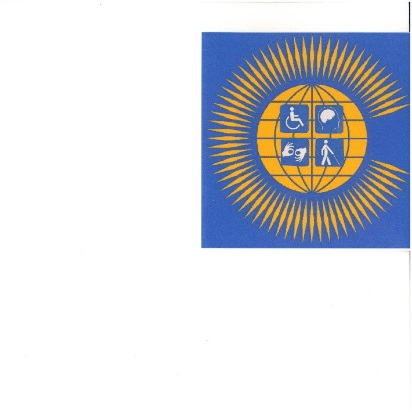 Commonwealth Disabled People’s Forum  c/o World of Inclusion                                                                                          78, Mildmay Grove South,LONDON N1 4PJ    0044 7715420727 rlrieser@gmail.com Website www.commonwealthdpf.org CDPF Brief Information on Implementation of UNCRPD QuestionnaireWill all DPOs joining the Commonwealth Disabled People’s Forum and/or their delegates please ensure this form is completed and emailed back. Return to rlrieser@gmail.com    along with the completed application form.1.Name of your DPO: Associação Mocambicana de Mulheres com Deficiência2. Name of your country:  Mozambique3. Has your country ratified the UNCRPD and when? Yes, 20104. What has your country done to Implement the UNCRPD? Works in partnership with organizations to empower women with disabilities. Raising awareness of inclusion of women with disabilities in school, employment and actions to defend sexual and reproductive rights.5. How much is your DP0 involved in implementation with the Government of your country? This is a government partner in different activities, there is the inclusion of women with disabilities6. Has your DPO been involved in producing a shadow report to go to UNCRPD Committee and how? Yes in the workshop participation and in the interviews conducted7. What progress has been made on implementing Inclusive Education? But girls with disabilities attend school, although there are challenges highlighted by communication and architecture barriers8. What progress has been made on social protection for PWD? Existence of a Basic Social Security Strategy, with Specific Subsidy for people with disabilities, which despite having been approved, still faces barriers in the implementation, for the care of all people with disabilities who need it9. What progress has been made in implementing employment opportunities for PWD? A challenge still remains for the employability of people with disabilities, despite legislation being inclusive that everyone has the right to employment10. What progress has been made on challenging negative attitudes and stigma to PWD? Attitude change remains a process, but there is some sensitivity, as there are inclusive schools, some ramps, although not accessible, sign language interpretation for some public events11. What progress has been made in achieving gender equality for PWD? We are a women's organization we work with other women's organizations and in this way we are able to empower some women with disabilities and they have gained self-esteem and have the strength to speak for themselves about equality and equity12. What capacity building does your DPO need? Identify areas. Economic empowerment - income generation. social change knowledge of legislation13. If you are the National Umbrella DPO, how do you operate democratically with other DPOs? No, we are members of a forum, we work in partnership with the forum, holding regular meetings14. If you are an impairment specific or have a particular focus or are a regional DPO, how do you work with Umbrella DPO? We are an organization of women with disabilities with a focus on gender issues and women's empowerment15. If there is no national umbrella DPO, how could one be built?16. How does your DPO get funded? With support from national and international partners17. What training capacity does your DPO have? empowerment and gender18. What regular training do you provide for PWD? no19. How does your DPO involve young PWD? yes20. Does your DPO have any experience working in a humanitarian disaster?Yes